Решитова Светлана Витальевна                                                                                               Воспитатель                                                                                               МБДОУ "Волошка"                                                                                               г. НоябрьскДеловая игра:  «Адаптация детей и взаимодействие ДОУ с семьей» Оборудование: Клубочки, детские вещи, текстовый материал об адаптации (предложен заранее), анкеты, рекомендации.Цель: Помочь познакомиться друг с другом, снять психологические барьеры в общении.     Вызвать у родителей потребность к педагогическим знаниям.Ход мероприятия:В группе расставлены столы так, чтобы сидящие родители образовывали 2 команды. Отдельно стол для жюри.Воспитатель: Тема нашей игры «Адаптация детей и взаимодействие ДОУ с семьей».Поступление малыша в детский сад – это его первый шаг в самостоятельную жизнь, который не всем детям дается легко. Наша задача сделать так, чтобы период адаптации прошел для ребенка безболезненно. Для этого между нами, взрослыми, должны установиться дружеские, партнерские отношения. Для начала давайте познакомимся.Знакомство при помощи клубочка!Воспитатель: Обмотайте вокруг пальчика ниточку, представьтесь и передайте клубочек следующему!Посмотрите, пожалуйста, каждый из нас соединен ниточкой, не просто ниточкой, а нитью, которая нас будет связывать. Наша нить должна быть настолько прочной, насколько это возможно ради здоровья и счастья наших детей! Думаю, вы со мной согласитесь! Наше собрание будет проходить в форме деловой игры “Вопросы-ответы”.Внимание! Правила игры.Командам задаётся вопрос или даётся задание. Время на обсуждение – 2 минуты. По истечении 2 минут команда с правом ответа выбирает отвечающего и высказывается. Право ответа переходит от команды к команде по очереди. Если команда не готова, право ответа переходит к следующей за ней команде. За полный, развёрнутый, чёткий ответ – 3 балла, за менее полный – 2 балла, за “слабый” ответ – 1 балл. Другая команда может дополнять ответ, за дополнение – 1 балл. Побеждает команда, набравшая большее количество баллов.РазминкаВоспитатель: Для начала предлагаю разминку. Родителям предлагается повторять за ведущим любимую игру детей.Глазки, глазки, вы проснулись? (Поглаживаем глазки.) Проснулись! (Подставляем “бинокль” из рук.)Ушки, ушки, вы проснулись? (Поглаживаем ушки.)Проснулись! (Оттопыриваем руками.)Ручки, ручки, вы проснулись? (Поглаживаем ручки.)Проснулись! (Хлопаем в ладоши.) Ножки, ножки, вы проснулись? (Поглаживаем ножки.) Проснулись! (Топаем ногами.)Задание 1Раздать кукол-малышек.Воспитатель: Многие из родителей замечали, что в период адаптации, по приходу домой детки были чрезмерно подвижны, плаксивы, требовательны или наоборот вялы!Внимание, задание: продемонстрируйте, пожалуйста, игру с ребёнком, способствующую восстановлению эмоционального равновесия при помощи обыгрывания потешек и личного опыта!Задание 2(Родителям заранее был предложен текстовой материал об адаптации-буклеты)Воспитатель: Вопрос 1-й команде: адаптация ребёнка к детскому саду, что это такое, на ваш взгляд?Воспитатель: Как известно, одна из главных задач педагогов и родителей – сохранение и укрепление здоровья детей.Вопрос 2-ой команде: что могут делать родители для поддержания и укрепления здоровья детей, особенно в период адаптации?Выступление медицинского работника “Соблюдение режима дня, приближенного к режиму дня детского учреждения. Закаливание детей в домашних условиях”.Задание 3Командам раздаются анкеты.Воспитатель: Подумайте и ответьте, пожалуйста, на вопрос анкеты – что важнее для развития ребёнка в раннем возрасте?Выступление педагога группы “Формирование навыков одевания и раздевания у детей, требования к детской одежде”. Задание4Воспитатель: Как известно, круг близких людей для ребёнка – это семья. Но, придя в детский сад, ребёнок сталкивается с необходимостью взаимодействовать с воспитателями группы. Это взаимодействие тем благоприятнее для ребёнка, чем ближе ему становится воспитатель.Вопрос 1-й команде: что могут сделать родители, чтобы приблизить образ “чужой тёти” – воспитателя к “своему” кругу общения ребёнка?Вопрос 2-й команде: каким, на ваш взгляд, должен быть педагог, чтобы обрести доверие родителя?Подведение итогов, объявление команды-победителя, награждение и вручение поощрительных призов всем участникам.Приложение 1Анкета №1Уважаемые родители!   Предполагаем выбор ответа: «Да», «Нет», «Не знаю» или произвольная запись ответа.1. Как долго Ваш ребенок посещает наше дошкольное учреждение? а) менее 6 месяцев; б) от 6 мес. и до года; в) от 1 года и до 2 лет; г) более 2-х лет.2. Сколько лет Вашему ребенку?………………………………………………………………………………………………….	3. Получаете ли Вы от детского сада информацию?а) о целях и задачах детского сада в области обучения и воспитания Вашего ребенка;б) о режиме работы детского сада (времени работы, праздниках, нерабочих днях);в) о питании детей (меню).4. Известно ли Вам: в ДОУ проводится специальная работа по адаптации детей к условиям детского сада (беседа с родителями, возможность их нахождения в группе   в первые дни посещения ребенком детского сада и т.д.)?              а) да;                               б) нет;                                      в) не знаю.                                                                            5. Обсуждают ли с Вами воспитатели вопросы дисциплины, питания, выполнения гигиенических процедур, касающиеся пребывания детей в детском саду?              а) да;                               б) нет;                                      в) не знаю.6. Имеете ли Вы возможность присутствовать в группе, поучаствовать в экскурсиях вместе с детьми?              а) да;                               б) нет;                                      в) не знаю.7. Получаете ли Вы и другие родители детей, посещающих детский сад, информацию о повседневных происшествиях в группе, успехах ребенка в обучении и т.п. (информационный стенд, устные сообщения сотрудников)?  а) да;                               б) нет;                                      в) не знаю.8. Информируют ли Вас воспитатели о травмах, изменениях в состоянии здоровья ребенка, привычках в еде и т.д.?   а) да;                               б) нет;                                      в) не знаю.9. Имеете ли Вы возможность обсудить на совместных собраниях ДОУ (не реже 1-го  раза в год)  успехи детей?            а) да;                               б) нет;                                      в) не знаю.10. Интересуются ли воспитатели группы, насколько их работа удовлетворяет  ваши запросы (беседы, анкетирование)?           а) да;                               б) нет;                                      в) не знаю.11. Удовлетворяет ли Вас лично уход, оздоровление, воспитание и обучение Вашего ребенка в детском саду?           а) да;                               б) нет;                                      в) не знаю.12. Чувствуете ли Вы, что сотрудники детского сада доброжелательно относятся к Вам и Вашему ребенку?           а) да;                               б) нет;                                      в) не знаю.По желанию Вы можете добавить любые комментарии.СПАСИБО ЗА СОТРУДНИЧЕСТВО!Приложение 2Анкета (Цель анкеты – адаптировать работу учреждения к потребностям Вашего ребёнка).Уважаемые родители!Предлагаем Вам выбрать ответ на вопрос:
1. Откуда Вы берёте информацию о воспитании ребёнка? - Своя интуиция
- Педагогическая и психологическая литература
- Воспитатель детского сада
- Психолог детского сада- Личный опыт и то, как их воспитывали в детстве
- Советы других родителей, друзей, соседей
- Другое…

2. Что бы Вы хотели получить от детского сада? - Максимально полную информацию о ребёнке
- Педагогические советы по общению с ним
- Психологические консультации
- Рекомендации, какую литературу о воспитании ребёнка вашего возраста лучше прочитать
- Возможность большего общения с родителями других детей
- Участвовать в самодеятельности детского сада
- Другое…3. Трудности, которые Вы испытываете при воспитании детей дошкольного возраста
- Ребёнок плохо ест
- Не слушается родителей
- Вы проявляете неуверенность в себе, испытываете страхи в воспитании ребёнка
- Не знаете чем занять ребёнка дома
- Другое…

4. Обращались ли вы за помощью к педагогам, специалистам детского сада с этими трудностями?

5. Если нет, то почему не обращались
- Не придаёте особого значения этим трудностям
- Считаете это неудобным, так как подобного рода консультации не входят в обязанность педагога
- Испытываете затруднения в общении с сотрудниками детского сада
- Считаете, что справитесь сами
- Другое…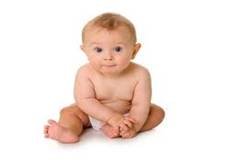 